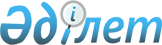 О внесении изменений в решение маслихата от 21 декабря 2016 года № 71 "О бюджете города Аркалыка на 2017-2019 годы"Решение маслихата города Аркалыка Костанайской области от 10 октября 2017 года № 130. Зарегистрировано Департаментом юстиции Костанайской области 20 октября 2017 года № 7258
      В соответствии со статьей 109 Бюджетного кодекса Республики Казахстан от 4 декабря 2008 года Аркалыкский городской маслихат РЕШИЛ:
      1. Внести в решение маслихата от 21 декабря 2016 года № 71 "О бюджете города Аркалыка на 2017-2019 годы" (зарегистрировано в Реестре государственной регистрации нормативных правовых актов за № 6787, опубликовано в Эталонном контрольном банке нормативных правовых актов Республики Казахстан в электронном виде от 17 января 2017 года) следующие изменения:
      пункт 1 указанного решения изложить в новой редакции:
      "1. Утвердить бюджет города Аркалыка на 2017-2019 годы согласно приложениям 1, 2, 3 соответственно, в том числе на 2017 год в следующих объемах:
      1) доходы – 4876997,9 тысяч тенге, в том числе по:
      налоговым поступлениям – 1761313,0 тысяч тенге;
      неналоговым поступлениям – 34286,0 тысяч тенге;
      поступлениям от продажи основного капитала – 17179,0 тысяч тенге;
      поступлениям трансфертов – 3064219,9 тысяч тенге, из них объем субвенций – 2119571,0 тысяча тенге; 
      2) затраты – 5058518,7 тысяч тенге;
      3) чистое бюджетное кредитование – 948,0 тысяч тенге;
      4) сальдо по операциям с финансовыми активами – 0 тенге;
      5) дефицит (профицит) бюджета – -182468,8 тысяча тенге;
      6) финансирование дефицита (использование профицита) бюджета – 182468,8 тысяч тенге.";
      пункт 2 указанного решения изложить в новой редакции:
      "2. В бюджете города на 2017 год предусмотрен объем целевых текущих трансфертов из республиканского бюджета в сумме 51026,0 тысяч тенге, в том числе:
      на доплату учителям, прошедшим стажировку по языковым курсам в сумме 3364,0 тысячи тенге;
      на доплату учителям за замещение на период обучения основного сотрудника в сумме 2634,0 тысяча тенге;
      на внедрение обусловленной денежной помощи по проекту "Өрлеу" в сумме 3475,0 тысяч тенге;
      на реализацию Плана мероприятий по обеспечению прав и улучшению качества жизни инвалидов в Республике Казахстан на 2012–2018 годы в сумме 15285,0 тысяч тенге;
      на развитие рынка труда в сумме 26268,0 тысяч тенге.";
      пункт 3 указанного решения изложить в новой редакции:
      "3. В бюджете города на 2017 год предусмотрен объем целевых текущих трансфертов из областного бюджета в сумме 656102,5 тысячи тенге, в том числе:
      на создание цифровой образовательной инфраструктуры в сумме 17799,0 тысяч тенге;
      на оплату услуг по поставке и монтажу оборудования системы видеонаблюдения, ограждения и турникетов в целях обеспечения антитеррористической защищенности объектов образования в сумме 1960,0 тысяч тенге;
      на доучивание направленных на профессиональную подготовку в 2016 году по Дорожной карте занятости 2020 в сумме 3495,0 тысяч тенге;
      на обучение бухгалтеров в сумме 556,0 тысяч тенге;
      на проведение аудита специального назначения в сумме 2000,0 тысяч тенге;
      на снос аварийных домов в сумме 25000,0 тысяч тенге;
      на ликвидацию несанкционированных свалок в сумме 25000,0 тысяч тенге;
      на средний ремонт дороги по улице Байтурсынова (двухполоска) от кольца "Кооператор" до кольца "Аэропорт" (протяженностью 5,1 километров) в сумме 184943,0 тысячи тенге;
      на средний ремонт автодороги по проспекту Абая от Южного обхода до канализационной насосной станции - 1 (протяженностью 5,3 километров) в сумме 196469,0 тысяч тенге;
      на средний ремонт автодороги по улице Каирбекова от улицы Ауельбекова до переезда (протяженностью 0,91 километров) в сумме 38293,0 тысячи тенге;
      на текущий ремонт улиц города в сумме 30000,0 тысяч тенге;
      на средний ремонт улицы Ш. Жанибека в границе от улицы Ауельбекова до улицы Демченко в сумме 23000,0 тысяч тенге;
      на проведение ветеринарных мероприятий по энзоотическим болезням животных в сумме 2545,0 тысяч тенге;
      на разработку землеустроительной документации, топографирование и устройство ограждений почвенных очагов сибиреязвенных захоронений в сумме 4587,0 тысяч тенге;
      на утилизацию биологических отходов с использованием инсинераторов в сумме 6426,0 тысяч тенге;
      на приобретение учебников и учебно-методических комплексов, в связи с переходом на обновленное содержание в сумме 16708,5 тысяч тенге;
      на размещение государственного заказа в дошкольных организациях образования в сумме 29760,0 тысяч тенге;
      на краткосрочное профессиональное обучение рабочих кадров по востребованным на рынке труда профессиям и навыкам, включая обучение в мобильных центрах, в рамках Программы развития продуктивной занятости и массового предпринимательства на 2017-2021 годы в сумме 26257,0 тысяч тенге;
      на приобретение и монтаж оборудования системы электронной очереди в центрах занятости населения в сумме 3304,0 тысячи тенге;
      на разработку технико-экономического обоснования по реконструкции тепловых сетей государственного коммунального предприятия "Аркалыкская теплоэнергетическая компания" акимата города Аркалыка Костанайской области в сумме 18000,0 тысяч тенге.";
      пункт 4 указанного решения изложить в новой редакции:
      "4. В бюджете города на 2017 год предусмотрен объем целевых трансфертов из областного бюджета на развитие в сумме 237520,4 тысяч тенге, в том числе:
      на строительство водопроводных сетей в селе Восточное города Аркалыка в сумме 5757,0 тысяч тенге;
      на строительство по укреплению берегов реки Терсаккан на территории села Целинный города Аркалыка в сумме 2583,0 тысячи тенге;
      на реконструкцию водопроводных сетей поселка Дачный города Аркалыка в сумме 3984,0 тысячи тенге;
      на реконструкцию водопроводных сетей поселка Западный города Аркалыка в сумме 4656,2 тысяч тенге;
      на строительство отдельно стоящей котельной с подключением школы, детского сада, врачебной амбулатории, дома культуры в селе Ашутасты города Аркалыка в сумме 81214,0 тысячи тенге;
      на реконструкцию улицы Демченко протяженностью 416 метров в сумме 71744,2 тысячи тенге;
      на реконструкцию улицы Демченко от улицы Каирбекова до улицы Ш. Жанибека, протяженностью 416 метров (водопровод, хозяйственно-бытовая канализация, ливневая канализация) в сумме 67582,0 тысяч тенге.";
      пункт 5 указанного решения изложить в новой редакции:
      "5. В бюджете города на 2017 год предусмотрен объем бюджетных кредитов из республиканского бюджета в сумме 6127,0 тысяч тенге, в том числе:
      местным исполнительным органам для реализации мер социальной поддержки специалистов в сумме 6127,0 тысяч тенге.";
      приложения 1, 2 к указанному решению изложить в новой редакции, согласно приложениям 1, 2 к настоящему решению.
      2. Настоящее решение вводится в действие с 1 января 2017 года.
      СОГЛАСОВАНО
      Руководитель государственного
      учреждения "Отдел финансов
      акимата города Аркалыка"
      ___________ А. Мухамбетжанова
      СОГЛАСОВАНО
      Руководитель государственного
      учреждения "Отдел экономики и
      бюджетного планирования
      акимата города Аркалыка"
      ________________ Н. Гайдаренко Бюджет города Аркалыка на 2017 год Бюджет города Аркалыка на 2018 год
					© 2012. РГП на ПХВ «Институт законодательства и правовой информации Республики Казахстан» Министерства юстиции Республики Казахстан
				
      Председатель
внеочередной сессии

А. Калиев

      Секретарь маслихата

Г. Елтебаева
Приложение 1
к решению маслихата
от 10 октября 2017 года № 130Приложение 1
к решению маслихата
от 21 декабря 2016 года № 71
Категория
Категория
Категория
Категория
Категория
Категория
Сумма,

тысяч тенге
Класс
Класс
Класс
Класс
Класс
Сумма,

тысяч тенге
Подкласс
Подкласс
Подкласс
Сумма,

тысяч тенге
Наименование
Сумма,

тысяч тенге
I. Доходы
4876997,9
1
Налоговые поступления
1761313,0
01
01
Подоходный налог
655441,0
2
2
Индивидуальный подоходный налог
655441,0
03
03
Социальный налог
506419,0
1
1
Социальный налог
506419,0
04
04
Hалоги на собственность
516503,0
1
1
Hалоги на имущество
418240,0
3
3
Земельный налог
19651,0
4
4
Hалог на транспортные средства
72910,0
5
5
Единый земельный налог
5702,0
05
05
Внутренние налоги на товары, работы и услуги
72984,0
2
2
Акцизы
3424,0
3
3
Поступления за использование природных и других ресурсов
38918,0
4
4
Сборы за ведение предпринимательской и профессиональной деятельности
28565,0
5
5
Налог на игорный бизнес
2077,0
08
08
Обязательные платежи, взимаемые за совершение юридически значимых действий и (или) выдачу документов уполномоченными на то государственными органами или должностными лицами
9966,0
1
1
Государственная пошлина
9966,0
2
Неналоговые поступления
34286,0
01
01
Доходы от государственной собственности
9762,0
5
5
Доходы от аренды имущества, находящегося в государственной собственности
9719,0
7
7
Вознаграждения по кредитам, выданным из государственного бюджета
5,0
9
9
Прочие доходы от государственной собственности
38,0
04
04
Штрафы, пени, санкции, взыскания, налагаемые государственными учреждениями, финансируемыми из государственного бюджета, а также содержащимися и финансируемыми из бюджета (сметы расходов) Национального Банка Республики Казахстан 
1111,0
1
1
Штрафы, пени, санкции, взыскания, налагаемые государственными учреждениями, финансируемыми из государственного бюджета, а также содержащимися и финансируемыми из бюджета (сметы расходов) Национального Банка Республики Казахстан, за исключением поступлений от организаций нефтяного сектора 
1111,0
06
06
Прочие неналоговые поступления
23413,0
1
1
Прочие неналоговые поступления
23413,0
3
Поступления от продажи основного капитала
17179,0
01
01
Продажа государственного имущества, закрепленного за государственными учреждениями
7272,0
1
1
Продажа государственного имущества, закрепленного за государственными учреждениями
7272,0
03
03
Продажа земли и нематериальных активов
9907,0
1
1
Продажа земли
9777,0
2
2
Продажа нематериальных активов
130,0
4
Поступления трансфертов 
3064219,9
02
02
Трансферты из вышестоящих органов государственного управления
3064219,9
2
2
Трансферты из областного бюджета
3064219,9
Функциональная группа
Функциональная группа
Функциональная группа
Функциональная группа
Функциональная группа
Функциональная группа
Сумма,

тысяч тенге
Функциональная подгруппа
Функциональная подгруппа
Функциональная подгруппа
Функциональная подгруппа
Функциональная подгруппа
Сумма,

тысяч тенге
Администратор бюджетных программ
Администратор бюджетных программ
Администратор бюджетных программ
Администратор бюджетных программ
Сумма,

тысяч тенге
Программа
Программа
Сумма,

тысяч тенге
Наименование
Сумма,

тысяч тенге
II. Затраты
5058518,7
01
Государственные услуги общего характера
428644,5
1
Представительные, исполнительные и другие органы, выполняющие общие функции государственного управления
359633,0
112
112
Аппарат маслихата района (города областного значения)
17914,0
001
Услуги по обеспечению деятельности маслихата района (города областного значения)
17836,0
003
Капитальные расходы государственного органа
78,0
122
122
Аппарат акима района (города областного значения)
185828,0
001
Услуги по обеспечению деятельности акима района (города областного значения)
157729,0
003
Капитальные расходы государственного органа
17942,0
009
Капитальные расходы подведомственных государственных учреждений и организаций
10157,0
123
123
Аппарат акима района в городе, города районного значения, поселка, села, сельского округа
155891,0
001
Услуги по обеспечению деятельности акима района в городе, города районного значения, поселка, села, сельского округа
144280,0
022
Капитальные расходы государственного органа
11611,0
2
Финансовая деятельность
24377,0
452
452
Отдел финансов района (города областного значения)
24377,0
001
Услуги по реализации государственной политики в области исполнения бюджета и управления коммунальной собственностью района (города областного значения)
21879,0
010
Приватизация, управление коммунальным имуществом, постприватизационная деятельность и регулирование споров, связанных с этим
1641,0
018
Капитальные расходы государственного органа
857,0
5
Планирование и статистическая деятельность
17902,5
453
453
Отдел экономики и бюджетного планирования района (города областного значения)
17902,5
001
Услуги по реализации государственной политики в области формирования и развития экономической политики, системы государственного планирования
17608,0
004
Капитальные расходы государственного органа
294,5
9
Прочие государственные услуги общего характера
26732,0
492
492
Отдел жилищно-коммунального хозяйства, пассажирского транспорта, автомобильных дорог и жилищной инспекции района (города областного значения)
26732,0
001
Услуги по реализации государственной политики на местном уровне в области жилищно-коммунального хозяйства, пассажирского транспорта, автомобильных дорог и жилищной инспекции
23564,0
013
Капитальные расходы государственного органа 
3168,0
02
Оборона
13710,0
1
Военные нужды
7679,0
122
122
Аппарат акима района (города областного значения)
7679,0
005
Мероприятия в рамках исполнения всеобщей воинской обязанности
7679,0
2
Организация работы по чрезвычайным ситуациям
6031,0
122
122
Аппарат акима района (города областного значения)
6031,0
006
Предупреждение и ликвидация чрезвычайных ситуаций масштаба района (города областного значения)
6031,0
03
Общественный порядок, безопасность, правовая, судебная, уголовно-исполнительная деятельность
8638,0
9
Прочие услуги в области общественного порядка и безопасности
8638,0
492
492
Отдел жилищно-коммунального хозяйства, пассажирского транспорта, автомобильных дорог и жилищной инспекции района (города областного значения)
8638,0
021
Обеспечение безопасности дорожного движения в населенных пунктах
8638,0
04
Образование
2686439,5
1
Дошкольное воспитание и обучение
297208,0
464
464
Отдел образования района (города областного значения)
297208,0
009
Обеспечение деятельности организаций дошкольного воспитания и обучения
194465,0
040
Реализация государственного образовательного заказа в дошкольных организациях образования
102743,0
2
Начальное, основное среднее и общее среднее образование
2257920,6
464
464
Отдел образования района (города областного значения)
2209351,6
003
Общеобразовательное обучение
2046711,6
006
Дополнительное образование для детей
162640,0
465
465
Отдел физической культуры и спорта района (города областного значения)
48569,0
017
Дополнительное образование для детей и юношества по спорту
48569,0
9
Прочие услуги в области образования
131310,9
464
464
Отдел образования района (города областного значения)
131310,9
001
Услуги по реализации государственной политики на местном уровне в области образования 
10742,0
005
Приобретение и доставка учебников, учебно-методических комплексов для государственных учреждений образования района (города областного значения)
67661,8
007
Проведение школьных олимпиад, внешкольных мероприятий и конкурсов районного (городского) масштаба
3623,0
015
Ежемесячные выплаты денежных средств опекунам (попечителям) на содержание ребенка-сироты (детей-сирот), и ребенка (детей), оставшегося без попечения родителей
20130,2
022
Выплата единовременных денежных средств казахстанским гражданам, усыновившим (удочерившим) ребенка (детей)-сироту и ребенка (детей), оставшегося без попечения родителей
682,8
067
Капитальные расходы подведомственных государственных учреждений и организаций
28471,1
06
Социальная помощь и социальное обеспечение
416215,0
1
Социальное обеспечение
47711,0
451
451
Отдел занятости и социальных программ района (города областного значения)
46619,0
005
Государственная адресная социальная помощь
2865,0
016
Государственные пособия на детей до 18 лет
39529,0
025
Внедрение обусловленной денежной помощи по проекту "Өрлеу"
4225,0
464
464
Отдел образования района (города областного значения)
1092,0
030
Содержание ребенка (детей), переданного патронатным воспитателям
1092,0
2
Социальная помощь
305176,0
451
451
Отдел занятости и социальных программ района (города областного значения)
305176,0
002
Программа занятости
130048,0
004
Оказание социальной помощи на приобретение топлива специалистам здравоохранения, образования, социального обеспечения, культуры, спорта и ветеринарии в сельской местности в соответствии с законодательством Республики Казахстан
6240,0
006
Оказание жилищной помощи
22069,0
007
Социальная помощь отдельным категориям нуждающихся граждан по решениям местных представительных органов
23470,0
010
Материальное обеспечение детей-инвалидов, воспитывающихся и обучающихся на дому
1226,0
013
Социальная адаптация лиц, не имеющих определенного местожительства
44610,0
014
Оказание социальной помощи нуждающимся гражданам на дому
31098,0
015
Территориальные центры социального обслуживания пенсионеров и инвалидов
18393,0
017
Обеспечение нуждающихся инвалидов обязательными гигиеническими средствами и предоставление услуг специалистами жестового языка, индивидуальными помощниками в соответствии с индивидуальной программой реабилитации инвалида
9495,0
023
Обеспечение деятельности центров занятости населения
18527,0
9
Прочие услуги в области социальной помощи и социального обеспечения
63328,0
451
451
Отдел занятости и социальных программ района (города областного значения)
63328,0
001
Услуги по реализации государственной политики на местном уровне в области обеспечения занятости и реализации социальных программ для населения
42166,0
011
Оплата услуг по зачислению, выплате и доставке пособий и других социальных выплат
1089,0
021
Капитальные расходы государственного органа
191,0
050
Реализация Плана мероприятий по обеспечению прав и улучшению качества жизни инвалидов в Республике Казахстан на 2012 – 2018 годы
15285,0
067
Капитальные расходы подведомственных государственных учреждений и организаций
4597,0
07
Жилищно-коммунальное хозяйство
148377,2
1
Жилищное хозяйство
15858,0
492
492
Отдел жилищно-коммунального хозяйства, пассажирского транспорта, автомобильных дорог и жилищной инспекции района (города областного значения)
15858,0
003
Организация сохранения государственного жилищного фонда
5923,0
004
Обеспечение жильем отдельных категорий граждан
9545,0
049
Проведение энергетического аудита многоквартирных жилых домов
390,0
2
Коммунальное хозяйство
87117,2
472
472
Отдел строительства, архитектуры и градостроительства района (города областного значения)
18535,2
005
Развитие коммунального хозяйства
1555,0
006
Развитие системы водоснабжения и водоотведения
8640,2
058
Развитие системы водоснабжения и водоотведения в сельских населенных пунктах
8340,0
492
492
Отдел жилищно-коммунального хозяйства, пассажирского транспорта, автомобильных дорог и жилищной инспекции района (города областного значения)
68582,0
029
Развитие системы водоснабжения и водоотведения
68582,0
3
Благоустройство населенных пунктов
45402,0
492
492
Отдел жилищно-коммунального хозяйства, пассажирского транспорта, автомобильных дорог и жилищной инспекции района (города областного значения)
45402,0
015
Освещение улиц в населенных пунктах
24536,0
016
Обеспечение санитарии населенных пунктов
2720,0
017
Содержание мест захоронений и захоронение безродных
2500,0
018
Благоустройство и озеленение населенных пунктов
15646,0
08
Культура, спорт, туризм и информационное пространство
240379,5
1
Деятельность в области культуры
99021,5
455
455
Отдел культуры и развития языков района (города областного значения)
99021,5
003
Поддержка культурно-досуговой работы
99021,5
2
Спорт
42592,0
465
465
Отдел физической культуры и спорта района (города областного значения)
42592,0
001
Услуги по реализации государственной политики на местном уровне в сфере физической культуры и спорта
5707,0
004
Капитальные расходы государственного органа 
78,0
005
Развитие массового спорта и национальных видов спорта 
24194,0
006
Проведение спортивных соревнований на районном (города областного значения) уровне
2648,0
007
Подготовка и участие членов сборных команд района (города областного значения) по различным видам спорта на областных спортивных соревнованиях
7482,0
032
Капитальные расходы подведомственных государственных учреждений и организаций
2483,0
3
Информационное пространство
44160,0
455
455
Отдел культуры и развития языков района (города областного значения)
37398,0
006
Функционирование районных (городских) библиотек
29997,0
007
Развитие государственного языка и других языков народа Казахстана
7401,0
456
456
Отдел внутренней политики района (города областного значения)
6762,0
002
Услуги по проведению государственной информационной политики
6762,0
9
Прочие услуги по организации культуры, спорта, туризма и информационного пространства
54606,0
455
455
Отдел культуры и развития языков района (города областного значения)
28208,0
001
Услуги по реализации государственной политики на местном уровне в области развития языков и культуры
9078,0
010
Капитальные расходы государственного органа
17857,0
032
Капитальные расходы подведомственных государственных учреждений и организаций
1273,0
456
456
Отдел внутренней политики района (города областного значения)
26398,0
001
Услуги по реализации государственной политики на местном уровне в области информации, укрепления государственности и формирования социального оптимизма граждан
11788,0
003
Реализация мероприятий в сфере молодежной политики
11696,0
006
Капитальные расходы государственного органа
2759,0
032
Капитальные расходы подведомственных государственных учреждений и организаций
155,0
09
Топливно-энергетический комплекс и недропользование
108944,0
1
Топливо и энергетика
108944,0
472
472
Отдел строительства, архитектуры и градостроительства района (города областного значения)
81214,0
009
Развитие теплоэнергетической системы
81214,0
492
492
Отдел жилищно-коммунального хозяйства, пассажирского транспорта, автомобильных дорог и жилищной инспекции района (города областного значения)
27730,0
019
Развитие теплоэнергетической системы
27730,0
10
Сельское, водное, лесное, рыбное хозяйство, особо охраняемые природные территории, охрана окружающей среды и животного мира, земельные отношения
107902,5
1
Сельское хозяйство
94747,0
462
462
Отдел сельского хозяйства района (города областного значения)
18539,0
001
Услуги по реализации государственной политики на местном уровне в сфере сельского хозяйства
16875,0
006
Капитальные расходы государственного органа
1664,0
473
473
Отдел ветеринарии района (города областного значения)
76208,0
001
Услуги по реализации государственной политики на местном уровне в сфере ветеринарии
29468,0
003
Капитальные расходы государственного органа
1179,0
005
Обеспечение функционирования скотомогильников (биотермических ям) 
289,0
006
Организация санитарного убоя больных животных
956,0
007
Организация отлова и уничтожения бродячих собак и кошек
2073,0
009
Проведение ветеринарных мероприятий по энзоотическим болезням животных
3175,0
010
Проведение мероприятий по идентификации сельскохозяйственных животных
3356,0
011
Проведение противоэпизоотических мероприятий
35712,0
6
Земельные отношения
9940,0
463
463
Отдел земельных отношений района (города областного значения)
9940,0
001
Услуги по реализации государственной политики в области регулирования земельных отношений на территории района (города областного значения)
9862,0
007
Капитальные расходы государственного органа
78,0
9
Прочие услуги в области сельского, водного, лесного, рыбного хозяйства, охраны окружающей среды и земельных отношений
3215,5
453
453
Отдел экономики и бюджетного планирования района (города областного значения)
3215,5
099
Реализация мер по оказанию социальной поддержки специалистов
3215,5
11
Промышленность, архитектурная, градостроительная и строительная деятельность
20057,5
2
Архитектурная, градостроительная и строительная деятельность
20057,5
472
472
Отдел строительства, архитектуры и градостроительства района (города областного значения)
20057,5
001
Услуги по реализации государственной политики в области строительства, архитектуры и градостроительства на местном уровне
16726,5
015
Капитальные расходы государственного органа
3331,0
12
Транспорт и коммуникации
124849,2
1
Автомобильный транспорт
124849,2
492
492
Отдел жилищно-коммунального хозяйства, пассажирского транспорта, автомобильных дорог и жилищной инспекции района (города областного значения)
124849,2
020
Развитие транспортной инфраструктуры
72625,2
023
Обеспечение функционирования автомобильных дорог
52224,0
13
Прочие
734425,5
3
Поддержка предпринимательской деятельности и защита конкуренции
9393,0
469
469
Отдел предпринимательства района (города областного значения)
9393,0
001
Услуги по реализации государственной политики на местном уровне в области развития предпринимательства
9315,0
004
Капитальные расходы государственного органа
78,0
9
Прочие
725032,5
123
123
Аппарат акима района в городе, города районного значения, поселка, села, сельского округа
12432,0
040
Реализация мер по содействию экономическому развитию регионов в рамках Программы развития регионов до 2020 года
12432,0
452
452
Отдел финансов района (города областного значения)
159895,5
012
Резерв местного исполнительного органа района (города областного значения) 
159895,5
453
453
Отдел экономики и бюджетного планирования района (города областного значения)
30000,0
003
Разработка или корректировка, а также проведение необходимых экспертиз технико-экономических обоснований местных бюджетных инвестиционных проектов и конкурсных документаций проектов государственно-частного партнерства, концессионных проектов, консультативное сопровождение проектов государственно-частного партнерства и концессионных проектов
30000,0
492
492
Отдел жилищно-коммунального хозяйства, пассажирского транспорта, автомобильных дорог и жилищной инспекции района (города областного значения)
522705,0
044
Текущее обустройство моногородов
522705,0
15
Трансферты
19936,3
1
Трансферты
19936,3
452
452
Отдел финансов района (города областного значения)
19936,3
006
Возврат неиспользованных (недоиспользованных) целевых трансфертов
9617,6
051
Трансферты органам местного самоуправления
10311,0
054
Возврат сумм неиспользованных (недоиспользованных) целевых трансфертов, выделенных из республиканского бюджета за счет целевого трансферта из Национального фонда Республики Казахстан
7,7
IІІ. Чистое бюджетное кредитование
948,0
Бюджетные кредиты
6127,0
10
Сельское, водное, лесное, рыбное хозяйство, особо охраняемые природные территории, охрана окружающей среды и животного мира, земельные отношения
6127,0
9
Прочие услуги в области сельского, водного, лесного, рыбного хозяйства, охраны окружающей среды и земельных отношений
6127,0
453
453
Отдел экономики и бюджетного планирования района (города областного значения)
6127,0
006
Бюджетные кредиты для реализации мер социальной поддержки специалистов
6127,0
Погашение бюджетных кредитов
5179,0
5
Погашение бюджетных кредитов
5179,0
01
Погашение бюджетных кредитов
5179,0
1
1
Погашение бюджетных кредитов, выданных из государственного бюджета
5179,0
13
Погашение бюджетных кредитов, выданных из местного бюджета физическим лицам
5179,0
IV. Сальдо по операциям с финансовыми активами
0,0
V. Дефицит (профицит) бюджета
-182468,8
VI. Финансирование дефицита (использование профицита) бюджета
182468,8
7
Поступления займов
6127,0
01
Внутренние государственные займы
6127,0
2
2
Договоры займа
6127,0
03
Займы, получаемые местным исполнительным органом района (города областного значения)
6127,0
16
Погашение займов
5179,0
1
Погашение займов
5179,0
452
452
Отдел финансов района (города областного значения)
5179,0
008
Погашение долга местного исполнительного органа перед вышестоящим бюджетом
5179,0
8
Используемые остатки бюджетных средств
181520,8
01
Остатки бюджетных средств
181520,8
1
1
Свободные остатки бюджетных средств
181520,8
01
Свободные остатки бюджетных средств
181520,8Приложение 2
к решению маслихата
от 10 октября 2017 года № 130Приложение 2
к решению маслихата
от 21 декабря 2016 года № 71
Категория
Категория
Категория
Категория
Категория
Категория
Сумма,

тысяч тенге
Класс
Класс
Класс
Класс
Класс
Сумма,

тысяч тенге
Подкласс
Подкласс
Подкласс
Сумма,

тысяч тенге
Наименование
Сумма,

тысяч тенге
I. Доходы
4562101,0
1
Налоговые поступления
1830518,0
01
01
Подоходный налог
672147,0
2
2
Индивидуальный подоходный налог
672147,0
03
03
Социальный налог
523678,0
1
1
Социальный налог
523678,0
04
04
Hалоги на собственность
551493,0
1
1
Hалоги на имущество
447253,0
3
3
Земельный налог
24298,0
4
4
Hалог на транспортные средства
74376,0
5
5
Единый земельный налог
5566,0
05
05
Внутренние налоги на товары, работы и услуги
71573,0
2
2
Акцизы
3663,0
3
3
Поступления за использование природных и других ресурсов
38487,0
4
4
Сборы за ведение предпринимательской и профессиональной деятельности
26773,0
5
5
Налог на игорный бизнес
2650,0
08
08
Обязательные платежи, взимаемые за совершение юридически значимых действий и (или) выдачу документов уполномоченными на то государственными органами или должностными лицами
11627,0
1
1
Государственная пошлина
11627,0
2
Неналоговые поступления
10399,0
01
01
Доходы от государственной собственности
10399,0
5
5
Доходы от аренды имущества, находящегося в государственной собственности
10399,0
3
Поступления от продажи основного капитала
34658,0
01
01
Продажа государственного имущества, закрепленного за государственными учреждениями
10728,0
1
1
Продажа государственного имущества, закрепленного за государственными учреждениями
10728,0
03
03
Продажа земли и нематериальных активов
23930,0
1
1
Продажа земли
23835,0
2
2
Продажа нематериальных активов
95,0
4
Поступления трансфертов 
2686526,0
02
02
Трансферты из вышестоящих органов государственного управления
2686526,0
2
2
Трансферты из областного бюджета
2686526,0
Функциональная группа
Функциональная группа
Функциональная группа
Функциональная группа
Функциональная группа
Функциональная группа
Сумма,

тысяч тенге
Функциональная подгруппа
Функциональная подгруппа
Функциональная подгруппа
Функциональная подгруппа
Функциональная подгруппа
Сумма,

тысяч тенге
Администратор бюджетных программ
Администратор бюджетных программ
Администратор бюджетных программ
Администратор бюджетных программ
Сумма,

тысяч тенге
Программа
Программа
Сумма,

тысяч тенге
Наименование
Сумма,

тысяч тенге
II. Затраты
4562101,0
01
Государственные услуги общего характера
410163,0
1
Представительные, исполнительные и другие органы, выполняющие общие функции государственного управления
335523,0
112
112
Аппарат маслихата района (города областного значения)
18540,0
001
Услуги по обеспечению деятельности маслихата района (города областного значения)
18540,0
122
122
Аппарат акима района (города областного значения)
163115,0
001
Услуги по обеспечению деятельности акима района (города областного значения)
163115,0
123
123
Аппарат акима района в городе, города районного значения, поселка, села, сельского округа
153868,0
001
Услуги по обеспечению деятельности акима района в городе, города районного значения, поселка, села, сельского округа
153868,0
2
Финансовая деятельность
30085,0
452
452
Отдел финансов района (города областного значения)
30085,0
001
Услуги по реализации государственной политики в области исполнения бюджета и управления коммунальной собственностью района (города областного значения)
23995,0
003
Проведение оценки имущества в целях налогообложения
1405,0
010
Приватизация, управление коммунальным имуществом, постприватизационная деятельность и регулирование споров, связанных с этим
4685,0
5
Планирование и статистическая деятельность
18768,0
453
453
Отдел экономики и бюджетного планирования района (города областного значения)
18768,0
001
Услуги по реализации государственной политики в области формирования и развития экономической политики, системы государственного планирования
18768,0
9
Прочие государственные услуги общего характера
25787,0
492
492
Отдел жилищно-коммунального хозяйства, пассажирского транспорта, автомобильных дорог и жилищной инспекции района (города областного значения)
25787,0
001
Услуги по реализации государственной политики на местном уровне в области жилищно-коммунального хозяйства, пассажирского транспорта, автомобильных дорог и жилищной инспекции
25787,0
02
Оборона
16435,0
1
Военные нужды
7663,0
122
122
Аппарат акима района (города областного значения)
7663,0
005
Мероприятия в рамках исполнения всеобщей воинской обязанности
7663,0
2
Организация работы по чрезвычайным ситуациям
8772,0
122
122
Аппарат акима района (города областного значения)
8772,0
006
Предупреждение и ликвидация чрезвычайных ситуаций масштаба района (города областного значения)
8527,0
007
Мероприятия по профилактике и тушению степных пожаров районного (городского) масштаба, а также пожаров в населенных пунктах, в которых не созданы органы государственной противопожарной службы
245,0
03
Общественный порядок, безопасность, правовая, судебная, уголовно-исполнительная деятельность
9383,0
9
Прочие услуги в области общественного порядка и безопасности
9383,0
492
492
Отдел жилищно-коммунального хозяйства, пассажирского транспорта, автомобильных дорог и жилищной инспекции района (города областного значения)
9383,0
021
Обеспечение безопасности дорожного движения в населенных пунктах
9383,0
04
Образование
2886270,0
1
Дошкольное воспитание и обучение
280953,0
464
464
Отдел образования района (города областного значения)
280953,0
009
Обеспечение деятельности организаций дошкольного воспитания и обучения
198186,0
040
Реализация государственного образовательного заказа в дошкольных организациях образования
82767,0
2
Начальное, основное среднее и общее среднее образование
2517152,0
464
464
Отдел образования района (города областного значения)
2468097,0
003
Общеобразовательное обучение
2299366,0
006
Дополнительное образование для детей
168731,0
465
465
Отдел физической культуры и спорта района (города областного значения)
49055,0
017
Дополнительное образование для детей и юношества по спорту
49055,0
9
Прочие услуги в области образования
88165,0
464
464
Отдел образования района (города областного значения)
88165,0
001
Услуги по реализации государственной политики на местном уровне в области образования 
9339,0
005
Приобретение и доставка учебников, учебно-методических комплексов для государственных учреждений образования района (города областного значения)
54299,0
007
Проведение школьных олимпиад, внешкольных мероприятий и конкурсов районного (городского) масштаба
3840,0
015
Ежемесячные выплаты денежных средств опекунам (попечителям) на содержание ребенка-сироты (детей-сирот), и ребенка (детей), оставшегося без попечения родителей
20687,0
06
Социальная помощь и социальное обеспечение
408190,0
1
Социальное обеспечение
58111,0
451
451
Отдел занятости и социальных программ района (города областного значения)
54205,0
005
Государственная адресная социальная помощь
5149,0
016
Государственные пособия на детей до 18 лет
48261,0
025
Внедрение обусловленной денежной помощи по проекту "Өрлеу"
795,0
464
464
Отдел образования района (города областного значения)
3906,0
030
Содержание ребенка (детей), переданного патронатным воспитателям
3906,0
2
Социальная помощь
302802,0
451
451
Отдел занятости и социальных программ района (города областного значения)
302802,0
002
Программа занятости
88833,0
004
Оказание социальной помощи на приобретение топлива специалистам здравоохранения, образования, социального обеспечения, культуры, спорта и ветеринарии в сельской местности в соответствии с законодательством Республики Казахстан
6614,0
006
Оказание жилищной помощи
53917,0
007
Социальная помощь отдельным категориям нуждающихся граждан по решениям местных представительных органов
23818,0
010
Материальное обеспечение детей-инвалидов, воспитывающихся и обучающихся на дому
1399,0
013
Социальная адаптация лиц, не имеющих определенного местожительства
47014,0
014
Оказание социальной помощи нуждающимся гражданам на дому
33035,0
015
Территориальные центры социального обслуживания пенсионеров и инвалидов
19063,0
017
Обеспечение нуждающихся инвалидов обязательными гигиеническими средствами и предоставление услуг специалистами жестового языка, индивидуальными помощниками в соответствии с индивидуальной программой реабилитации инвалида
10161,0
023
Обеспечение деятельности центров занятости населения
18948,0
9
Прочие услуги в области социальной помощи и социального обеспечения
47277,0
451
451
Отдел занятости и социальных программ района (города областного значения)
47277,0
001
Услуги по реализации государственной политики на местном уровне в области обеспечения занятости и реализации социальных программ для населения
46123,0
011
Оплата услуг по зачислению, выплате и доставке пособий и других социальных выплат
1154,0
07
Жилищно-коммунальное хозяйство
108022,0
1
Жилищное хозяйство
12173,0
492
492
Отдел жилищно-коммунального хозяйства, пассажирского транспорта, автомобильных дорог и жилищной инспекции района (города областного значения)
12173,0
003
Организация сохранения государственного жилищного фонда
2972,0
004
Обеспечение жильем отдельных категорий граждан
7420,0
049
Проведение энергетического аудита многоквартирных жилых домов
1781,0
2
Коммунальное хозяйство
50696,0
472
472
Отдел строительства, архитектуры и градостроительства района (города областного значения)
50696,0
058
Развитие системы водоснабжения и водоотведения в сельских населенных пунктах
50696,0
3
Благоустройство населенных пунктов
45153,0
492
492
Отдел жилищно-коммунального хозяйства, пассажирского транспорта, автомобильных дорог и жилищной инспекции района (города областного значения)
45153,0
015
Освещение улиц в населенных пунктах
21183,0
016
Обеспечение санитарии населенных пунктов
10309,0
017
Содержание мест захоронений и захоронение безродных
3745,0
018
Благоустройство и озеленение населенных пунктов
9916,0
08
Культура, спорт, туризм и информационное пространство
225724,0
1
Деятельность в области культуры
103761,0
455
455
Отдел культуры и развития языков района (города областного значения)
103761,0
003
Поддержка культурно-досуговой работы
103761,0
2
Спорт
40666,0
465
465
Отдел физической культуры и спорта района (города областного значения)
40666,0
001
Услуги по реализации государственной политики на местном уровне в сфере физической культуры и спорта
6197,0
005
Развитие массового спорта и национальных видов спорта 
24314,0
006
Проведение спортивных соревнований на районном (города областного значения) уровне
2224,0
007
Подготовка и участие членов сборных команд района (города областного значения) по различным видам спорта на областных спортивных соревнованиях
7931,0
3
Информационное пространство
46623,0
455
455
Отдел культуры и развития языков района (города областного значения)
39733,0
006
Функционирование районных (городских) библиотек
31626,0
007
Развитие государственного языка и других языков народа Казахстана
8107,0
456
456
Отдел внутренней политики района (города областного значения)
6890,0
002
Услуги по проведению государственной информационной политики
6890,0
9
Прочие услуги по организации культуры, спорта, туризма и информационного пространства
34674,0
455
455
Отдел культуры и развития языков района (города областного значения)
9552,0
001
Услуги по реализации государственной политики на местном уровне в области развития языков и культуры
8364,0
032
Капитальные расходы подведомственных государственных учреждений и организаций
1188,0
456
456
Отдел внутренней политики района (города областного значения)
25122,0
001
Услуги по реализации государственной политики на местном уровне в области информации, укрепления государственности и формирования социального оптимизма граждан
12589,0
003
Реализация мероприятий в сфере молодежной политики
12533,0
10
Сельское, водное, лесное, рыбное хозяйство, особо охраняемые природные территории, охрана окружающей среды и животного мира, земельные отношения
103371,0
1
Сельское хозяйство
86528,0
462
462
Отдел сельского хозяйства района (города областного значения)
18202,0
001
Услуги по реализации государственной политики на местном уровне в сфере сельского хозяйства
18202,0
473
473
Отдел ветеринарии района (города областного значения)
68326,0
001
Услуги по реализации государственной политики на местном уровне в сфере ветеринарии
18479,0
005
Обеспечение функционирования скотомогильников (биотермических ям) 
310,0
006
Организация санитарного убоя больных животных
423,0
007
Организация отлова и уничтожения бродячих собак и кошек
2218,0
009
Проведение ветеринарных мероприятий по энзоотическим болезням животных
5484,0
010
Проведение мероприятий по идентификации сельскохозяйственных животных
3558,0
011
Проведение противоэпизоотических мероприятий
37854,0
6
Земельные отношения
11543,0
463
463
Отдел земельных отношений района (города областного значения)
11543,0
001
Услуги по реализации государственной политики в области регулирования земельных отношений на территории района (города областного значения)
10312,0
006
Землеустройство, проводимое при установлении границ районов, городов областного значения, районного значения, сельских округов, поселков, сел
1231,0
9
Прочие услуги в области сельского, водного, лесного, рыбного хозяйства, охраны окружающей среды и земельных отношений
5300,0
453
453
Отдел экономики и бюджетного планирования района (города областного значения)
5300,0
099
Реализация мер по оказанию социальной поддержки специалистов
5300,0
11
Промышленность, архитектурная, градостроительная и строительная деятельность
14558,0
2
Архитектурная, градостроительная и строительная деятельность
14558,0
472
472
Отдел строительства, архитектуры и градостроительства района (города областного значения)
14558,0
001
Услуги по реализации государственной политики в области строительства, архитектуры и градостроительства на местном уровне
14558,0
12
Транспорт и коммуникации
38385,0
1
Автомобильный транспорт
38385,0
492
492
Отдел жилищно-коммунального хозяйства, пассажирского транспорта, автомобильных дорог и жилищной инспекции района (города областного значения)
38385,0
023
Обеспечение функционирования автомобильных дорог
38385,0
13
Прочие
329953,0
3
Поддержка предпринимательской деятельности и защита конкуренции
9949,0
469
469
Отдел предпринимательства района (города областного значения)
9949,0
001
Услуги по реализации государственной политики на местном уровне в области развития предпринимательства
9949,0
9
Прочие
320004,0
123
123
Аппарат акима района в городе, города районного значения, поселка, села, сельского округа
13304,0
040
Реализация мер по содействию экономическому развитию регионов в рамках Программы развития регионов до 2020 года
13304,0
492
492
Отдел жилищно-коммунального хозяйства, пассажирского транспорта, автомобильных дорог и жилищной инспекции района (города областного значения)
306700,0
044
Текущее обустройство моногородов
306700,0
14
Обслуживание долга
0,0
1
Обслуживание долга
0,0
452
452
Отдел финансов района (города областного значения)
0,0
013
Обслуживание долга местных исполнительных органов по выплате вознаграждений и иных платежей по займам из областного бюджета
15
Трансферты
11647,0
1
Трансферты
11647,0
452
452
Отдел финансов района (города областного значения)
11647,0
051
Трансферты органам местного самоуправления
11647,0
IІІ. Чистое бюджетное кредитование
-5202,0
Погашение бюджетных кредитов
5202,0
5
Погашение бюджетных кредитов
5202,0
01
Погашение бюджетных кредитов
5202,0
1
1
Погашение бюджетных кредитов, выданных из государственного бюджета
5202,0
13
Погашение бюджетных кредитов, выданных из местного бюджета физическим лицам
5202,0
IV. Сальдо по операциям с финансовыми активами
0,0
V. Дефицит (профицит) бюджета
5202,0
VI. Финансирование дефицита (использование профицита) бюджета
-5202,0
16
Погашение займов
5202,0
1
Погашение займов
5202,0
452
452
Отдел финансов района (города областного значения)
5202,0
008
Погашение долга местного исполнительного органа перед вышестоящим бюджетом
5202,0